Гомельский колледж – филиал учреждения образования «Белорусский государственный университет транспорта»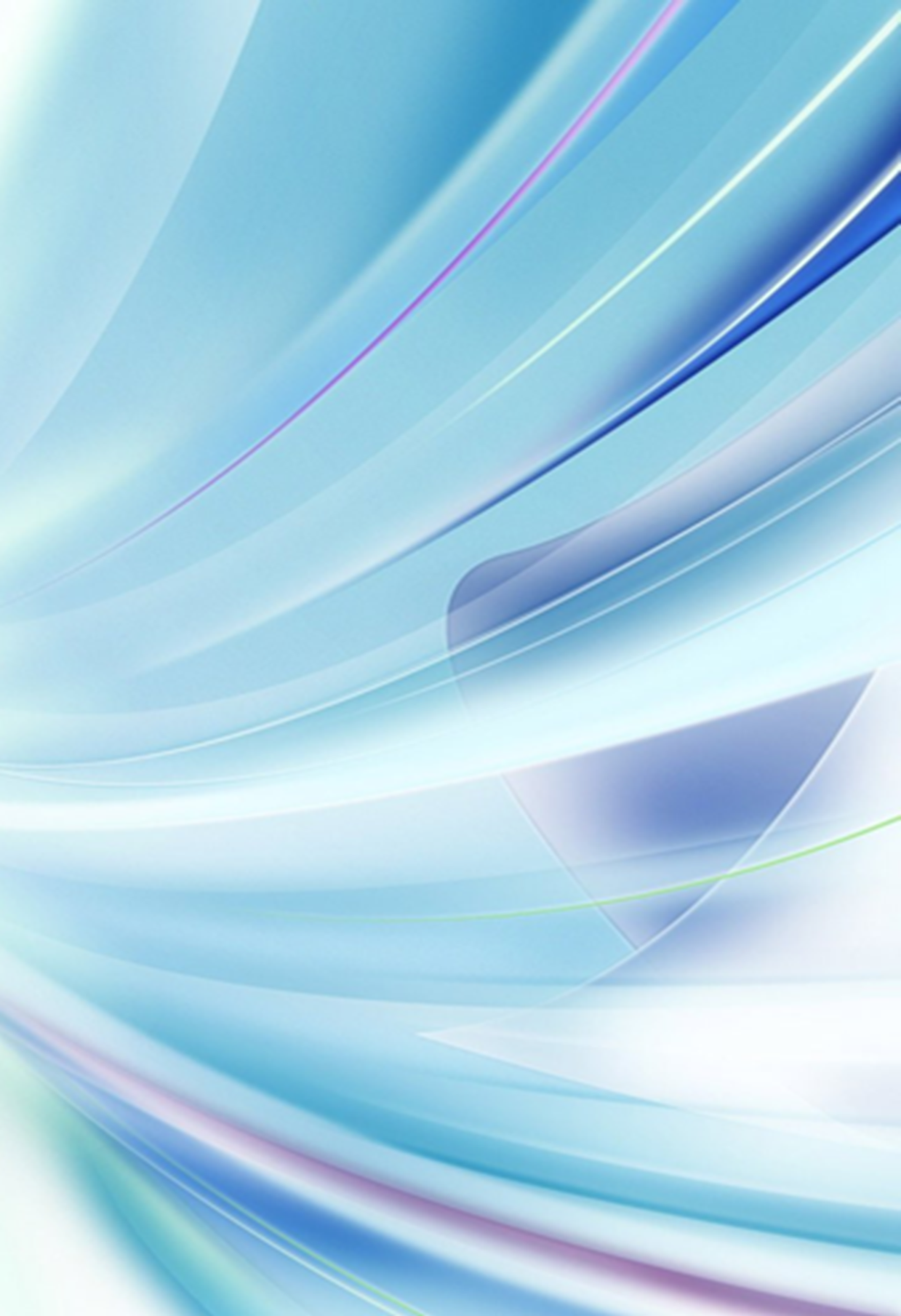 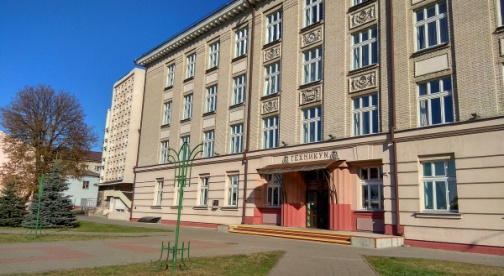                    ОБЪЯВЛЯЕТ ПРИЕМ УЧАЩИХСЯ	                     ДЛЯ ПОЛУЧЕНИЯ СРЕДНЕГО	                  СПЕЦИАЛЬНОГО ОБРАЗОВАНИЯНабор учащихся осуществляется на следующие специальности:Зачисление абитуриентов в колледж проводится по конкурсу на основе среднего балла документа об образовании (общего базового или общего среднего образования) на дневную и заочную форму получения обучения.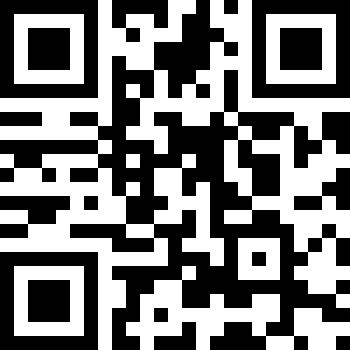 Подробную информацию можно получить на сайте колледжа в разделе АбитуриентДОСТУПНОСТЬ!    КАЧЕСТВО!    УСПЕХ!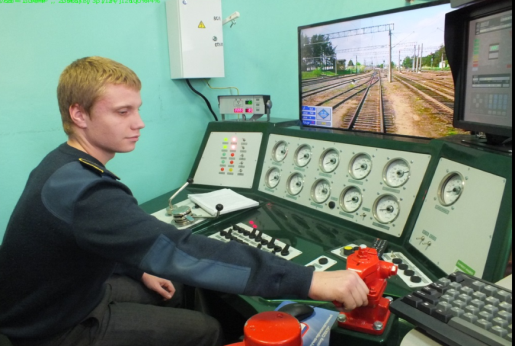 Специализация: Техническая эксплуатация и ремонт тягового подвижного составаКвалификация: техник – электромеханик Обязательная профессия рабочего: Помощник машиниста тепловоза, электропоезда и др.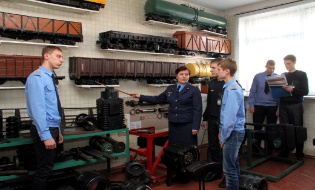 Специализация: Техническая эксплуатация и ремонт вагонов и рефрижераторного подвижного составаКвалификация: техник - электромеханикОбязательная профессия рабочего: Осмотрщик-ремонтник вагонов, слесарь по ремонту подвижного состава и др.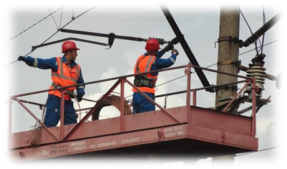 Специальность: Электроснабжение на железнодорожном транспортеКвалификация: техник – электрикОбязательная профессия рабочего: Электромонтер по ремонту распределительных сетей, по ремонту воздушных линий электропередач, электромонтер контактной сети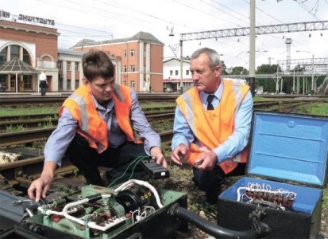 Специальность: Автоматика и телемеханика на железнодорожном транспортеКвалификация: техникОбязательная профессия рабочего: Электромонтер по обслуживанию и ремонту устройств сигнализации, централизации, блокировки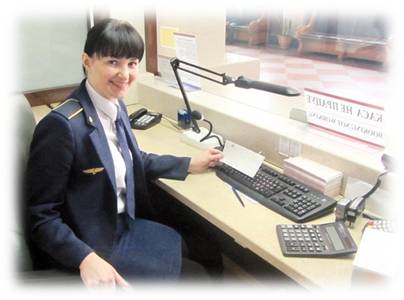 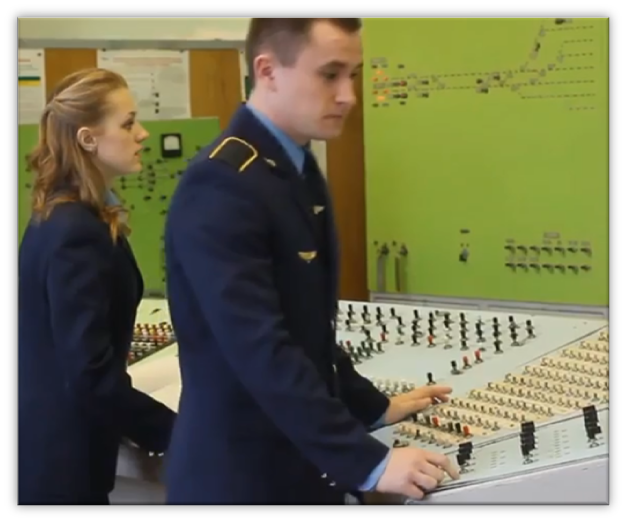 Специализация: Управление движением на железнодорожном транспортеКвалификация: техник по организации и управлениюОбязательная профессия рабочего: Дежурный стрелочного поста, оператор поста централизации, проводник пассажирского вагона, приемосдатчик груза и багажа и др.Специализация: Организация грузовой и коммерческой работы на   железнодорожном транспортеКвалификация: техник по организации и управлениюОбязательная профессия рабочего: Кассир багажный, товарный; кассир билетный; проводник пассажирского вагона; приемосдатчик груза и багажа и др.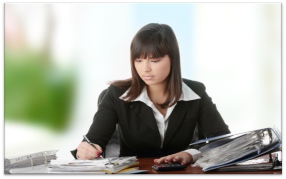 Специальность: Информационное обеспечение бизнесаКвалификация: экономист                               Контакты: 246003, г. Гомель, ул. Советская, 59.                                     Тел.: 8 (0232) 95-21-45, 8 (0232) 95-21-41          Факс: 8 (0232) 95-21-41  E-mail: gkfbelsut@tut.by  Cайт: ggkjt.bsut.by 